ESTATUTOS       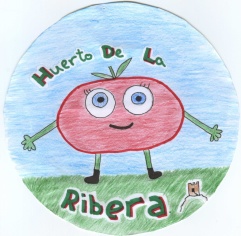 Artículo 1. Nombre.La empresa funcionará bajo el nombre de Huerto de la Ribera.Artículo 2. Objeto social.Nuestra empresa tiene la siguiente actividad: es una cooperativa agrícola en la que crearemos cosas relacionadas con la agricultura.Artículo 3. Duración.La empresa se constituye el día 28/11/19  hasta el día 23/6/20.Artículo 4. Domicilio.El domicilio social queda establecido en Langa de Duero.  Calle Juan Santos de la Orden nº 1.Artículo 5. El capital. El capital de impresión se fija en 5€. Artículo 6. Las cuentas.Los informes de cuentas se presentarán a los socios cada 7 días.Artículo 7. Recuperación de la inversión.Una vez finalizada la venta, todos los socios  recuperaran el dinero de aportación inicial.Artículo 8. Utilización de los beneficiosCon los beneficios obtenidos haremos una fiesta de fin de curso.Artículo 9. Otras disposiciones.Si no traes los 5€ la fecha limite será el lunes 16 de diciembre, si es una matrícula nueva podrá pertenecer a la cooperativa. Artículo 10. Tablón de anuncios. El tablón de Ayuda y Sonríe será el tablón de la cooperativa Huerto de la Ribera.  